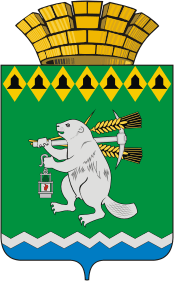 Территориальный орган местного самоуправления села Лебедкинос подведомственной территорией населенных пунктов:поселок Боровской, село  Антоново, село Бичур  Р А С П О Р Я Ж Е Н И Еот   18.12.2017                                                                                                № 32Об утверждении Порядка проведения в Территориальном  органе  местного  самоуправления  села  Лебедкино  телефонных «прямых линий» по вопросам антикоррупционного просвещения гражданВ соответствии с Федеральным законом от 25.12.2008 № 273-ФЗ «О противодействии коррупции», Законом Свердловской области от 20.02.2009 № 2-ОЗ «О противодействии коррупции в Свердловской области», в целях реализации протокольного поручения заседания Комиссии по координации работы по противодействию коррупции в Свердловской области 26.04.2017 (протокол от 15.05.2017 № 1), во исполнение постановления Администрации Артемовского городского округа от 24.10.2017 г. № 1139-ПА «Об утверждении Порядка проведения в Администрации Артемовского городского округа телефонных «прямых линий» по вопросам антикоррупционного просвещения граждан», руководствуясь подпунктом 34 пункта 8 и подпунктом 3 пункта 12 Положения о Территориальном органе местного самоуправления села Лебедкино с подведомственной территорией населенных пунктов: поселок Боровской, село Антоново, село Бичур1.  Утвердить Порядок проведения в Территориальном  органе  местного  самоуправления  села  Лебедкино  телефонных «прямых линий» по вопросам антикоррупционного просвещения граждан (Приложение).2. Распоряжение разместить на официальном сайте  Территориального  органа  местного  самоуправления  села  Лебедкино  в информационно-телекоммуникационной сети «Интернет» и опубликовать в  газете  «Артемовский  рабочий»3. Контроль за исполнением настоящего распоряжения оставляю за собой.Председатель                                                                                 С.Н. Ситников	                           Приложение к распоряжению Территориального  органа  местного  самоуправления  села  Лебедкино  от  18.12.2017 №  32 Порядок проведения в Территориальном  органе  местного  самоуправления  села  Лебедкино  телефонных «прямых линий» по
вопросам антикоррупционного просвещения гражданРаздел 1. Общие положения1. Настоящий Порядок разработан в соответствии с Федеральным законом от 25 декабря 2008 года № 273-ФЗ «О противодействии коррупции», Законом Свердловской области от 20 февраля 2009 года № 2-03 «О противодействии коррупции в Свердловской области», Уставом Артемовского городского округа и регулирует вопросы проведения в Территориальном  органе  местного  самоуправления  села  Лебедкино   телефонных «прямых линий» по вопросам антикоррупционного просвещения граждан (далее – телефонные «прямые линии»).2. Проведение телефонных «прямых линий» осуществляется по конкретной тематике. При выборе темы учитываются: наиболее часто задаваемые в обращениях граждан вопросы в сфере противодействия коррупции;  изменения в законодательстве в сфере противодействия коррупции, вступление в силу нормативных правовых актов Российской Федерации или нормативных правовых актов Свердловской области в сфере противодействия коррупции; меры, направленные на противодействие и профилактику, коррупционных проявлений со стороны муниципальных служащих, замещающих должности муниципальной службы в Территориальном  органе  местного  самоуправления  села  Лебедкино ; приближение знаменательных дат (например, Международный день борьбы с коррупцией).3. Проведение телефонных «прямых линий» осуществляется работником Территориального  органа  местного  самоуправления  села  Лебедкино, ответственным за проведение телефонной «прямой линии» (далее - ответственный работник), не реже одного раза в квартал.К ответственным работникам относятся:        - Председатель  Территориального  органа  местного  самоуправления          села  Лебедкино;          - специалист 2 категории Территориального  органа  местного                самоуправления  села  Лебедкино;Раздел 2. Порядок подготовки и проведения телефонных«прямых линий»4. Проведение телефонной «прямой линии» осуществляется непосредственно ответственным работником в дни и часы, определенные им и предусмотренные календарным планом Территориального  органа  местного  самоуправления  села  Лебедкино на  месяц:5. Организационное обеспечение деятельности телефонной «прямой линии» осуществляется специалистом 2 категории Территориального  органа  местного  самоуправления  села  Лебедкино .6. Информация о проведении телефонной «прямой линии» (фамилия, имя, отчество, должность и номер телефона ответственного работника, дата, время начала и время окончания, тематика) размещается на информационном стенде в здании Территориального  органа  местного  самоуправления  села  Лебедкино, на официальном сайте Территориального  органа  местного  самоуправления  села  Лебедкино, в информационно-телекоммуникационной сети «Интернет» (далее - сеть «Интернет») и в газете «Артемовский рабочий» не позднее чем за три календарных  дня до даты проведения телефонной «прямой линии». Указанная информация может быть также дополнительно опубликована в иных средствах массовой информации.7. Ответственным работникам во время проведения телефонной «прямой линии» запрещается покидать рабочее место, а также консультировать граждан и (или) иных лиц по служебным вопросам, предоставлять информацию, касающуюся персональных данных работниковТерриториального  органа  местного  самоуправления  села  Лебедкино и (или) иных лиц.8. Ответственный работник обеспечивает своевременный прием и ведение учета обращений граждан, поступивших по телефонной «прямой линии», посредством заполнения регистрационно-контрольных карточек по форме, установленной Приложением № 1 к настоящему Порядку.Для учета в регистрационно-контрольную карточку заносится следующая информация:-    дата и время поступления телефонного обращения гражданина;                                          -    фамилия, имя, отчество обратившегося гражданина, его контактные данные (адрес места жительства, место работы, телефон, адрес электронной почты (при необходимости));                                                                                                                            -    краткое изложение сути обращения;                                                                                          -    результат рассмотрения обращения.9. При проведении телефонной «прямой линии» ответственный работник должен соблюдать следующие требования:ответ на телефонный звонок начинается с информации о фамилии, имени, отчестве и должности ответственного работника, принявшего звонок;информация по вопросу заявителя излагается в доброжелательном тоне, четко, полно и исчерпывающе в пределах компетенции Территориального  органа  местного  самоуправления  села  Лебедкино;в конце беседы предоставленная заявителю информация обобщается.В случае необходимости уточняется, правильно ли воспринята информация, верно ли записаны данные заявителя.10. В случае если обращение, либо отдельные поставленные в нем вопросы, поступившие в ходе телефонной «прямой линии», не относятся к компетенции Территориального  органа  местного  самоуправления  села  Лебедкино , гражданину разъясняется в какой государственный орган, орган местного самоуправления ему необходимо обратиться.11. Ответственный работник имеет право не отвечать на анонимные обращения граждан, на вопросы, содержащие нецензурные, либо оскорбительные выражения, угрозы жизни, здоровью и имуществу ответственного работника, а также членов его семьи.12. В случае если непосредственно в момент общения с гражданином по телефонной «прямой линии» ответственный работник не может дать полный ответ на все поставленные гражданином вопросы и для подготовки ответа необходимо дополнительное время, обращение подлежит регистрации и рассмотрению в порядке, установленном Федеральным законом от 02 мая 2006 года № 59-ФЗ «О порядке рассмотрения обращений граждан Российской Федерации» с обязательным направлением гражданину письменного ответа в течение 30 дней со дня регистрации обращения гражданина в журнале регистрации.Раздел 3. Порядок оформления результатов проведения телефонных«прямых линий»13. Ответственный работник в течение одного рабочего дня после проведения телефонной «прямой линии» переносит сведения из регистрационно-контрольных карточек в журнал регистрации обращений граждан, поступающих по телефонной «прямой линии» в Территориального  органа  местного  самоуправления  села  Лебедкино по вопросам антикоррупционного просвещения граждан (далее - журнал регистрации), по форме, установленной Приложением № 2 к настоящему Порядку. В случае отсутствия телефонных звонков в ходе проведения телефонной «прямой линии» в журнале регистрации необходимо отразить факт отсутствия телефонных звонков путем записи об их отсутствии с указанием даты.Журнал регистрации должен быть прошит и пронумерован, а также заверен оттиском печати Территориального  органа  местного  самоуправления  села  Лебедкино.14. Журнал регистрации хранится  у  председателя Территориального  органа  местного  самоуправления  села  Лебедкино.Специалист Территориального  органа  местного  самоуправления  села  Лебедкино в течение трех рабочих  дней после проведения телефонной «прямой линии»:  	1) обобщает информацию о результатах проведения телефонной «прямой линии»;2) обеспечивает размещение обобщенной информации на официальном сайте Территориального  органа  местного  самоуправления  села  Лебедкино,    в сети «Интернет» в разделе «Противодействие коррупции» (без указания персональных данных граждан, направивших обращения во время проведения телефонной «прямой линии») и, по возможности, в средствах массовой информации.Приложение № 1 К  Порядку проведения в  Территориальном  органе  местного  самоуправления  села  Лебедкино                                                        телефонных «прямых линий» по вопросам                                            антикоррупционного просвещения гражданРегистрационно - контрольная карточка обращения гражданина, поступившего по телефонной «прямой линии» в Территориальный  орган местного  самоуправления  села  Лебедкино     по вопросам антикоррупционного просвещения гражданот «__»_________20__года	 № ________время ___часов___минут1. Фамилия ________________________________________________________2. Имя ____________________________________________________________3. Отчество ________________________________________________________4. Место жительства __________________________________________________________________________________________________________________5. Место работы _____________________________________________________________________________________________________________________6. Телефон ________________________________________________________7. Адрес электронной почты _________________________________________8. Содержание обращения _______________________________________________________________________________________________________________________________________________________________________________9. Результат рассмотрения _____________________________________________________________________________________________________________Подпись и расшифровка подписи работника Территориального  органа местного  самоуправления  села  Лебедкино   , ответственного за проведение «прямой линии»__________________________________________________________________Приложение № 2 К  Порядку проведения в  Территориальном  органе  местного  самоуправления  села  Лебедкино                                                        телефонных «прямых линий» по вопросам                                            антикоррупционного просвещения гражданЖурналрегистрации обращений граждан,поступающих по телефонной	 «прямой линии» в Территориальный  орган  местного  самоуправления  села  Лебедкино   по вопросам антикоррупцион-ного  просвещения граждан№п/пДата и время поступив-шего обращенияФ.И.О. должностного лица, проводившего телефонную «прямую линию»Ф.И.О. гражданина, контактный телефон и (или) адрес электронной почты, почтовый адрес (при необходимости)Краткое изложение обращенияРезультат рассмот-рения Примечание1234567